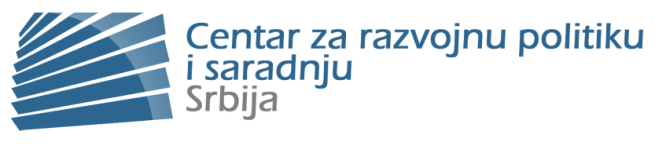 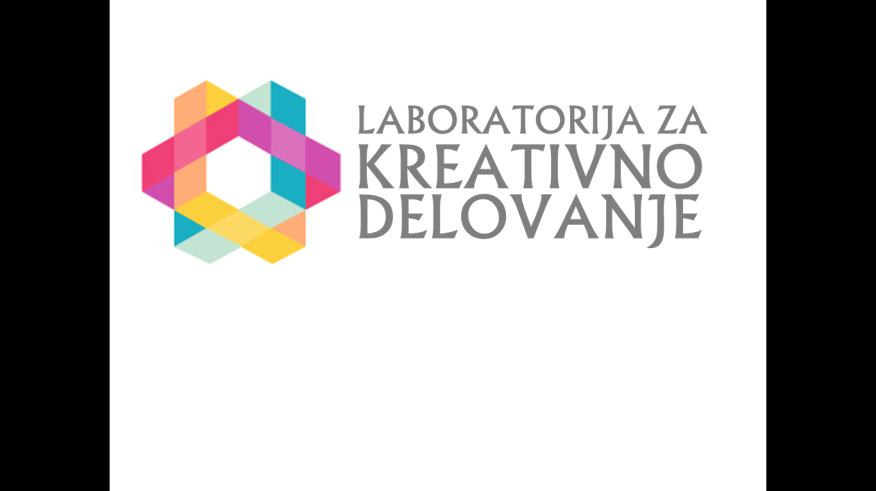 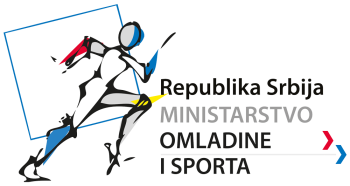 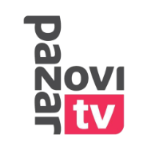 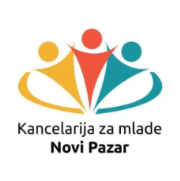 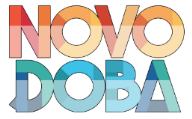 КОНКУРС ЗА ФИНАНСИРАЊЕ ОМЛАДИНСКИХ ВОЛОНТЕРСКИХ ПРОЈЕКТА У ЦИЉУ ПОДСТИЦАЊА АКТИВИЗМА И ВОЛОНТИРАЊА МЛАДИХ У 2021. ГОДИНИ,,ЛАБОРАТОРИЈА ЗА КРЕАТИВНО ДЕЛОВАЊЕ’’Образац за писање предлога омладинског волонтерског пројекта 
1. ОСНОВНИ ПОДАЦИ О ПОДНОСИОЦУ ПРЕДЛОГА ПРОЈЕКТА1.1. Уколико је подносилац пројекта удружење младих:1.2. Уколико је подносилац пројекта неформална омладинска група:2. ОСНОВНИ ПОДАЦИ О ПРЕДЛОГУ ПРОЈЕКТА2.1. Кратак опис пројекта. У пар редова у оквиру сваке тачке опишите чиме се пројекат бави и дефинишите задатак пројекта:  УчеснициАктивностиБуџетОчекивани резултати, утицај на циљну групу, иновативност и одрживост омладинског  волонтерског  пројектаВидљивост пројектаобавезно је навести минимум 5 чланова6.  ИЗЈАВА ПОДНОСИОЦА ПРЕДЛОГА ПРОЈЕКТА Ја, доле потписани, одговоран за пројекат у име продносиоца пројекта потврђујем да су:информације изнете у предлогу тачне; да подносилац пријаве испуњава све услове из конкурсне документације да учествује у реализацији овог пројекта.Пошаљите попуњен образац за писање предлога идеје омладинског волонтерског пројекта на еmail: konkurs@crps.org.rs subject: Prijava za LAB2021Хвала вам на пријављеном пројекту.СРЕЋНО!Центар за развојну политику и сарадњу    		          28. новембра 51, 36300 Нови Пазар, Србијаweb: www.crps.org.rs  email: office@crps.org.rsтелефони: 063/8329542, 061/2103598 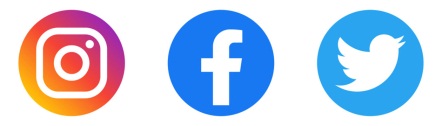 Facebook официјелна страница Центра за развојну политику и сарадњу – ОВДЕInstagram официјелна страница Центра за развојну политику и сарадњу – ОВДЕTwitter официјелна страница Центра за развојну политику и сарадњу – ОВДЕ ПОДНОСИОЦ ПРИЈАВЕ ЈЕ: неформална омладинска група удружење младихНАЗИВ ПОДНОСИОЦА ПРИЈАВЕ:СЕДИШТЕ  ПОДНОСИОЦА ПРИЈАВЕ:НАЗИВ ОМЛАДИНСКОГ ПРОЈЕКТА:ТЕМА НА КОЈУ КОНКУРИШЕТЕ:УКУПНА ВРЕДНОСТ ПРОЈЕКТА:Пуно име удружења младих (како је наведено у документу о регистрацији):Скраћени назив (где је то примењиво): Правни статус удружења:Година оснивања:ПИБ:Матични број:Званична адреса (седиште):Лице овлашћено за заступање удружења 
(име, презиме и функција у удружењу):Контакт особа за пројекат - 1
(име, презиме и функција у удружењу):Број телефона подносиоца пријаве:Број факса: Е-пошта:Контакт особа за пројекат - 2
(име, презиме и функција у удружењу):Број телефона подносиоца пријаве:Број факса: Е-пошта:Назив неформалне групе:Седиште (место):Укупан број чланова неформалне групе је: Контакт особа за пројекат (име, презиме и функција у групи: лидер/члан групе):Контакт број телефона:Е-пошта:2.1.1.   Опишите проблем, питање или потребу за активностима из пројекта(Опишите проблем са којим се млади суочавају, који желите да решите овим пројектом. Описати тренутно стање у вашој заједници, пожељно је користити квантитативне и квалитативне показатеље)2.1.2.   Зашто је то важно за младе у вашој локалној заједници(колико је проблем важан за младе и које су последице уколико се проблем не реши)2.1.3.  Опишите јавни интерес вашег пројекта (коју корист шира заједница има од решавања препознатог проблема, шта добијају млади, а шта остали чланови заједнице у којој живите)2.1.4.   Како ће ваш пројекат да одговори на проблем из тачке 2.1.1 (како желите да решите и шта ћете предузети да решите препознати проблем)Наведите планирани број учесника у пројектним активностима, узраста од 15 до 30 година и да ли ће бити укључени и старији од 30 година и планирани број.Назив активностиОпис активности(активност је потребно кратко описати)У ком месецу је пројектна активност предвиђена да буде реализованаЛокација на којој се одвијају пројектне активностиНаведите за шта су вам потребна средства за која конкуришете, односно које је трошкове потребно покрити да би ваш пројекат био успешно спроведен.	Наведите за шта су вам потребна средства за која конкуришете, односно које је трошкове потребно покрити да би ваш пројекат био успешно спроведен.	Наведите за шта су вам потребна средства за која конкуришете, односно које је трошкове потребно покрити да би ваш пројекат био успешно спроведен.	НАЗИВ ТРОШКА1.2.3......ИЗНОСИЗНОСУкупан износ средстава који се тражи:Укупан износ средстава који се тражи:  РСДУкупан износ средстава који се тражи:Укупан износ средстава који се тражи:(уписати укупан износ у динарима)Да ли сте обезбедили средства за реализацију и из других извора?	Да ли сте обезбедили средства за реализацију и из других извора?	ОД КОГАИЗНОС4.1.  Објасните значај промене која се очекује након примене Вашег омладинског  волонтерског пројекта за младе и на који начин видите одрживост резултата и ефеката Вашег омладинског волонтерског пројекта. Да ли се и на који начин пројекат може наставити?На који начин ћете промовисати Ваш омладински пројекат, као и на који начин ћете информисати младе о постојећем проблему и активностима које сте реализовали у оквиру пројекта:ПОДАЦИ О ПОДНОСИОЦУ ПРИЈАВЕИскуство у омладинском активизмуУколико сте имали искуство у омладинском активизму, наведите које акције/пројекте сте до сада реализовали и укратко опишите.ЗА НЕФОРМAЛНЕ ОМЛАДИНСКЕ ГРУПЕОбавезно је послати основне податке о члановима (особама које чине групу)ЗА НЕФОРМAЛНЕ ОМЛАДИНСКЕ ГРУПЕОбавезно је послати основне податке о члановима (особама које чине групу)ЗА НЕФОРМAЛНЕ ОМЛАДИНСКЕ ГРУПЕОбавезно је послати основне податке о члановима (особама које чине групу)ЗА НЕФОРМAЛНЕ ОМЛАДИНСКЕ ГРУПЕОбавезно је послати основне податке о члановима (особама које чине групу)ЗА НЕФОРМAЛНЕ ОМЛАДИНСКЕ ГРУПЕОбавезно је послати основне податке о члановима (особама које чине групу)ЗА НЕФОРМAЛНЕ ОМЛАДИНСКЕ ГРУПЕОбавезно је послати основне податке о члановима (особама које чине групу)ЗА НЕФОРМAЛНЕ ОМЛАДИНСКЕ ГРУПЕОбавезно је послати основне податке о члановима (особама које чине групу)Укупан број чланова неформалне групе је:Укупан број чланова неформалне групе је:ЧЛАН 1 (ЛИДЕР ГРУПЕ)ЧЛАН 1 (ЛИДЕР ГРУПЕ)ЧЛАН 1 (ЛИДЕР ГРУПЕ)ЧЛАН 1 (ЛИДЕР ГРУПЕ)ЧЛАН 1 (ЛИДЕР ГРУПЕ)ЧЛАН 1 (ЛИДЕР ГРУПЕ)ЧЛАН 1 (ЛИДЕР ГРУПЕ)име и презимеместо, адресаместо, адресагодиштезанимањетелефонe-mail:ЧЛАН 2ЧЛАН 2ЧЛАН 2ЧЛАН 2ЧЛАН 2ЧЛАН 2ЧЛАН 2име и презимеместо, адресаместо, адресагодиштезанимањетелефонe-mail:ЧЛАН 3ЧЛАН 3ЧЛАН 3ЧЛАН 3ЧЛАН 3ЧЛАН 3ЧЛАН 3име и презимеместо, адресаместо, адресагодиштезанимањетелефонe-mail:ЧЛАН 4ЧЛАН 4ЧЛАН 4ЧЛАН 4ЧЛАН 4ЧЛАН 4ЧЛАН 4име и презимеместо, адресаместо, адресагодиштезанимањетелефонe-mail:ЧЛАН 5ЧЛАН 5ЧЛАН 5ЧЛАН 5ЧЛАН 5ЧЛАН 5ЧЛАН 5име и презимеместо, адресаместо, адресагодиштезанимањетелефонe-mail:ЗА РЕГИСТРОВАНА УДРУЖЕЊА МЛАДИХОбавезно је послати основне податке о члановима удружења (пројектног тима)ЗА РЕГИСТРОВАНА УДРУЖЕЊА МЛАДИХОбавезно је послати основне податке о члановима удружења (пројектног тима)ЗА РЕГИСТРОВАНА УДРУЖЕЊА МЛАДИХОбавезно је послати основне податке о члановима удружења (пројектног тима)ЗА РЕГИСТРОВАНА УДРУЖЕЊА МЛАДИХОбавезно је послати основне податке о члановима удружења (пројектног тима)ЗА РЕГИСТРОВАНА УДРУЖЕЊА МЛАДИХОбавезно је послати основне податке о члановима удружења (пројектног тима)ЗА РЕГИСТРОВАНА УДРУЖЕЊА МЛАДИХОбавезно је послати основне податке о члановима удружења (пројектног тима)ЗА РЕГИСТРОВАНА УДРУЖЕЊА МЛАДИХОбавезно је послати основне податке о члановима удружења (пројектног тима)Укупан број чланова Удружења (пројектног тима):Укупан број чланова Удружења (пројектног тима):ЧЛАН 1 (КООРДИНАТОР ПРОЈЕКТА)ЧЛАН 1 (КООРДИНАТОР ПРОЈЕКТА)ЧЛАН 1 (КООРДИНАТОР ПРОЈЕКТА)ЧЛАН 1 (КООРДИНАТОР ПРОЈЕКТА)ЧЛАН 1 (КООРДИНАТОР ПРОЈЕКТА)ЧЛАН 1 (КООРДИНАТОР ПРОЈЕКТА)ЧЛАН 1 (КООРДИНАТОР ПРОЈЕКТА)име и презимеместо, адресаместо, адресагодиштезанимањетелефонe-mail:ЧЛАН 2ЧЛАН 2ЧЛАН 2ЧЛАН 2ЧЛАН 2ЧЛАН 2ЧЛАН 2име и презимеместо, адресаместо, адресагодиштезанимањетелефонe-mail:ЧЛАН 3ЧЛАН 3ЧЛАН 3ЧЛАН 3ЧЛАН 3ЧЛАН 3ЧЛАН 3име и презимеместо, адресаместо, адресагодиштезанимањетелефонe-mail:ЧЛАН 4ЧЛАН 4ЧЛАН 4ЧЛАН 4ЧЛАН 4ЧЛАН 4ЧЛАН 4име и презимеместо, адресаместо, адресагодиштезанимањетелефонe-mail:ЧЛАН 5ЧЛАН 5ЧЛАН 5ЧЛАН 5ЧЛАН 5ЧЛАН 5ЧЛАН 5име и презимеместо, адресаместо, адресагодиштезанимањетелефонe-mail:Име и презиме:Функција у удружењу младих/неформалној групи:Потпис овлашћеног лица и печат удружења (уколико је подносилац пројекта удружење младих) односно потпис особе која заступа групу (уколико је подносилац пројекта неформална омладинска група):Датум и место: